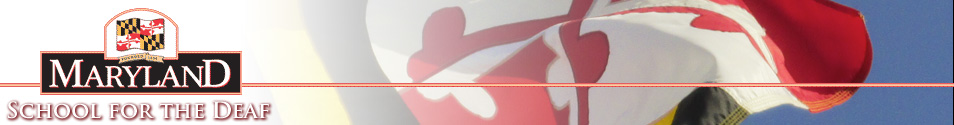 STUDENT BODY GOVERNMENTMinutes – Thursday, September 19, 2013ATTENDANCEMEETING LOCATIONMr. Nolan’s Classroom – Ely 225MEETING Call to Order – 11:08amREADING OF MINUTESAny corrections?  NoneOFFICERS REPORTPresident Gore:  I discussed with my cabinet of Homecoming update, explain the new agenda for every meeting. Vice President Ballard:  AbsentSecretary Berrigan: I have the list of the audience’s concerns and objections from our last assembly meeting.  I will give them to our Secretary of Academic Affairs.Treasurer Newman: SBG’s budget currently stands at $0.  We have no money at the moment, but St. Patrick’s Day will be the SBG’s holiday to fundraise money.OFFICIALS, REPRESENTATIVES, and SPONSOR REPORTS
Secretary of Academic Affairs McCullough:  No reportSecretary of Dorm Affairs and Communication: The dormitory needs wifi installed.  Students want to be able to play video games in their room. Senior SBG Class Representative Williams: No reportJunior SBG Class Representative Seremeth: No reportSophomore SBG Class Representative DeLaCruz: No reportFreshman SBG Class Represetnative ……….: No reportSBG Sponsor Nolan: This is our first meeting following the order of business.  You all are doing well.  Be sure to write down your reports before the SBG meeting starts, so that you can submit your report to Secretary Berrigan after each meeting is over.  Also, if you want to bring up a discussion or a proposal, be sure to give a note to President Gore in advance so he can bring it up in New Business.  Lastly, we might move to a different room to do our SBG meetings every Thursday during Enrichment period.  More to come!OLD BUSINESSNoneNEW BUSINESSNoneANNOUNCEMENTSNoneMEETING ADJOURNED – 11:27AMNameTitle/PositionPresentJad GorePresident YesCarey BallardVice President              NoBridget BerriganSecretaryYesTayla NewmanTreasurerYesJehanne McCulloughSecretary of Academic AffairsYesRhyshem BagleySecretary of Dorm Affairs and Comm.YesKristin WilliamsSenior SBG Class RepresentativeYesChaz SeremethJunior SBG Class RepresentativeYesCaroline DeLaCruzSophomore SBG Class RepresentativeYesKarita LewisFreshman SBG Class RepresentativeYesMr. NolanSBG SponsorYesVisitors          None